Stagione Sportiva 2022/2023Comunicato Ufficiale N° 232 del 09/05/2023SOMMARIOSOMMARIO	1COMUNICAZIONI DELLA F.I.G.C.	1COMUNICAZIONI DELLA L.N.D.	1COMUNICAZIONI DEL COMITATO REGIONALE	1Modifiche al programma gare del 14/05/2023	7NOTIZIE SU ATTIVITÀ AGONISTICA	7PROGRAMMA GARE	22COMUNICAZIONI DELLA F.I.G.C.C.U. n. 149/SGS DEL 05.05.2023Si pubblica in allegato il CU in epigrafe inerente l’organizzazione, con composizione giironi, calendari gare, disposizioni della fase nazionale dei Campionati Under 17 e Under 15.COMUNICAZIONI DELLA L.N.D.C.U. n. 335 del 08.05.2023 L.N.D.Si pubblica in allegato il CU in epigrafe inerente lo svolgimento della Fase Nazionale del Campionato Juniores, con composizione gironi, calendario gare  e disposizioni.COMUNICAZIONI DEL COMITATO REGIONALERIUNIONE DEL CONSIGLIO DIRETTIVO N. 10 DEL 05.05.2023Sono presenti: Panichi (Presidente), Arriva, Capretti, Colò, Cotichella, Cremonesi, Malascorta, Mughetti, Scarpini, Borroni (CF), Castellana (Segretario), Belletti (Rev.Conti), Fiocco (Resp. Amm.), Fiumana (AIC).“FUORI QUOTA” STAGIONE SPORTIVA 2023/2024Con riferimento a quanto riportato nel CU n. 327 del 26.04.2023 della L.N.D., relativamente all’impiego dei c.d. “fuori quota” nei Campionati di Eccellenza e Promozione della stagione sportiva 2023/2024, il Consiglio Direttivo del Comitato Regionale Marche, nella riunione del 05.05.2023, ha deciso di uniformarsi a quanto previsto nel predetto CU della L.N.D. e che, pertanto, in entrambi i succitati campionati, vigerà l’obbligo di utilizzare un calciatore nato dopo 01.01.2003 ed uno nato dopo il 01.01.2004 nel rispetto del disposto di cui al citato CU n. 327 del 26.04.2023.GARE DI PLAY OFF E PLAY OUTDATE EFFETTUAZIONE GARE PLAY OFF E PLAY OUTNel CU n. 189 del 22.03.2023 veniva genericamente indicata la domenica come data di effettuazione delle gare di play off e play out, ma concretamente le gare verranno programmate, sempre all’orario ufficiale, nella giornata in cui la società ospitante ha disputato le gare durante la stagione.Diversa determinazione deve essere concordata con le consuete modalità dalle Società interessate. Si precisa infine che in caso di concomitanza sullo stesso campo o altro, ove non venisse raggiunto l’accordo fra le parti, sarà il Comitato Regionale Marche, con decisione inappellabile, a fissare data ed orario degli incontri.Disciplina sportivaSi evidenzia che le ammonizioni che saranno inflitte nelle gare di play off e play out non sono cumulabili con quelle precedentemente irrogate nel corso delle precedenti gare di campionato.Si precisa comunque che nella gare di play off e play out dovranno trovare esecuzione le sanzioni di squalifica o inbizioni a qualsiasi titolo inflitte e non ancora scontate,.Si ricorda che per le gare di play off e play out i tesserati incorreranno in una giornata di squalifica ogni due ammonizioni inflitte dall’Organo di Giustizia sportiva.Sostituzione calciatoriSi ricorda che nel corso di tutte le gare di play off e play out è consentita, in qualsiasi momento la sostituzione di cinque calciatori indipendentemente dal ruolo ricoperto. Arbitraggio gare play off e play outIn tutte le gare in oggetto sarà presente la terna abitraleCAMPIONATO ECCELLENZACALENDARIO GARE PLAY OFF Fiinale Domenica 14.05.2023 ore 16,30FORSEMPRONESE 1949 SD.ARL/ATLETICO GALLOModalità di svolgimento delle gareSi applicano le disposizioni riportate nel C.U. n. 52 del 13.10.2022 del Comitato Regionale Marche Norme per disciplina sportiva e reclamiSi applica la normativa di cui al C.U. n. 206 del 18.01.2023 della L.N.D. allegato al C.U. n. 134 del 20.01.2023 del Comitato Regionale Marche.	CAMPIONATO PRIMA CATEGORIACALENDARIO GARE PLAY OFF E PLAY OUTCALENDARIO PLAY OFF Modalità di svolgimento delle gareSi applicano le disposizioni riportate nel C.U. n. 52 del 13.10.2022 del Comitato Regionale Marche Norme per disciplina sportiva e reclamiSi applica la normativa di cui al C.U. n. 206 del 18.01.2023 della L.N.D. allegato al C.U. n. 134 del 20.01.2023 del Comitato Regionale Marche.	1° TurnoSABATO 20.05.2023 ore 16,30Girone A	UNIONE CALCIO PERGOLESE – FALCO ACQUALAGNA (Dom. 21.05.23 ore 16,00)		ATHLETICO TAVULLIA – POL. LUNANO	Girone B	FILOTTRANESE – CHIARAVALLE (dom. 21.05.2023)		SASSOFERRATO GENGA – BORGO MINONNAGirone C	La gara CAMERINO CALCIO – VIGOR MONTECOSARO CALCIO non viene effettuata per distacco punteggio in classifica superiore al disposto. Qualificata: CAMERINO CALCIO	SETTEMPEDA – APPIGNANESEGirone D	La gara AZZURRA SBT – COMUNANZA non viene effettuata per distacco punteggio in classifica superiore al disposto. Qualificata: AZZURRA SBT	SANGIORGESE 1922 – CUPRENSE 1933CALENDARIO PLAY OUT Modalità di svolgimento delle gareSi applicano le disposizioni riportate nel C.U. n. 52 del 13.10.2022 del Comitato Regionale Marche Norme per disciplina sportiva e reclamiSi applica la normativa di cui al C.U. n. 206 del 18.01.2023 della L.N.D. allegato al C.U. n. 134 del 20.01.2023 del Comitato Regionale Marche.	SABATO 20.05.2023 ore 16,30Girone A	MERCATELLESE – LAURENTINA	MAIOR – S.VENERANDAGirone B	La gara REAL CAMERANESE – COLLE 2006 non viene effettuata per distacco punteggio in classifica superiore al disposto. Retrocede: COLLE 2006	SSD MONSERRA 1996 SRL – VILLA MUSONEGirone C	La gara ESANATOGLIA – SARNANO non viene effettuata per distacco punteggio in classifica superiore al disposto. Retrocede: SARNANO	CINGOLANA SAN FRANCESCO - MONTECOSAROGirone D	La gara FERMO SSD ARL – SANTA MARIA TRUENTINA CDL  non viene effettuata per distacco punteggio in classifica superiore al disposto. Retrocede: SANTA MARIA TRUENTINA CDL	MONTOTTONE GROTTESE ASD – CASTIGNANO A.S.D.FINALI TITOLI REGIONALICAMPIONATO DI PRIMA CATEGORIAAlla presenza dei dirigenti di alcune Società finaliste è stato effettuato il sorteggio per determinare il calendario gare che ha dato il seguente esito:Gare di semifinale – Sabato 04.06.2022 – ore 16,30 				1) CASTELFRETTESE – VISMARA 2008 ore 15,30	(Comunale “Fioretti” di Castelferretti)2) ELPIDIENSE CASCINARE – RAPAGNANO ore 15,00	(Comunale “Ciccalè” di Sant’Elpidio a Mare)Finale – Sabato 20.05.2023 ore 16,30VINCENTE GARA 1 – VINCENTE GARA 2Modalità effettuazione gareGare con incontro unico: si disputeranno due tempi regolamentari di  ciascuno; in caso di parità si procederà a battere i tiri di rigore in conformità all’art. 7 del Regolamento di Giuoco. Efficacia provvedimenti disciplinariSi informa che per tutte le gare inerenti le finali per l’aggiudicazione dei titoli regionali le precedenti ammonizioni si azzerano ed ogni due ammonizioni scatta una giornata di squalifica..CAMPIONATO DI SECONDA CATEGORIAAlla presenza dei dirigenti di alcune Società finaliste è stato effettuato il sorteggio per determinare il calendario gare che ha dato il seguente esito:Gare quarti di finale – Sabato 13.05.2023 – ore 16,30 				1)SENIGALLIA CALCIO – PEGLIO 		(Stadio Comunale “G. Bianchelli” di Senigallia)2) VINCENTE GIRONE D – BORGHETTO (Mercoledì 17.05.2023 ore 16,303) S.CLAUDIO – PINTURETTA FALCOR (Comunale “E.Belletti” di Porto Sant’Elpidio) 4) PICENO UNITED MMX – REAL ELPIDIENSE CALCIO	(Velodromo Monticelli di Ascoli Piceno)Semifinali – Sabato 20.05.2023 – ore 16,305) Vincente gara 1/Vincente gara 2			(Campo vincente gara 1)6) Vincente gara 4/Vincente gara 2			(Campo vincente gara 4)Finale – Sabato 27.05.2023 ore 16,30Vincente gara 6/Vincente gara 5			(Campo vincente gara 6)Modalità effettuazione gareGare con incontro unico): si disputeranno due tempi regolamentari di  ciascuno; in caso di parità si procederà a battere i tiri di rigore in conformità all’art. 7 del Regolamento di Giuoco. Efficacia provvedimenti disciplinariSi informa che per tutte le gare inerenti le finali per l’aggiudicazione dei titoli regionali le precedenti ammonizioni si azzerano ed ogni due ammonizioni scatta una giornata di squalifica..CAMPIONATO UNDER 17 ALLIEVI REGIONALIGARA SPAREGGIO PER DETERMINARE VINCENTE GIRONE DLo spareggio fra le squadre Calcio Altetico Ascoli e Fermo ha determnato che la squiadra vincente il Girone D è CALCIO ATLETICO ASCOLIFase finale per aggiudicazione titolo regionaleVincenti gironi:GIRONE A: F.C. VIGOR SENIGALLIAGIRONE B: JUNIORJESINA LIBERTASGIRONE C: TOLENTINO 1919 SSDARLGIRONE D: CALCIO ATLETICO ASCOLI Gare di semifinaleDomenica 14.05.2023 ore 10.30 – AndataF.C. VIGOR SENIGALLIA – JUNIORJESINA LIBERTAS Sab. 13.05.23 h.16,00 – “Le Saline” di Senigallia.TOLENTINO 1919 SSDARL – CALCIO ATLETICO ASCOLI – Campo “Ciommei” Tolentino – via WeberMercoledì 17.05.2023 ore 16,30 – RitornoJUNIORJESINA LIBERTAS – F.C. VIGOR SENIGALLIA - Com. "Pirani” ex Boario" – JesiCALCIO ATLETICO ASCOLI – TOLENTINO 1919 SSDARL – Com. “Di Ridolfi” Venarotta via 1^ StradaModalità per qualificazione alla finaleRisulterà vincente la squadra che nei due incontri avrà ottenuto il maggior numero di reti nel corso delle due gare.Qualora risultasse parità nelle reti segnate, sarà dichiarata vincente la squadra che avrà segnato il maggior numero di reti in traferta; verificandosi ulteriore parità, si procederà a fare eseguire i tiri di rigore secondo le modalità previste dai vigenti regolamenti.FinaleDomenica 21.05.2023 ore 17,30 – Campo Federale “G. Paolinelli” di Ancona Modalita’ di svolgimento garaIncontro unico (società ospitante prima nominata): verranno disputati due tempi regolamentari di  ciascuno; in caso di parità al termine dei tempi regolamentari si procederà a battere i tiri di rigore, in conformità all’art. 7 del Regolamento di Giuoco.CAMPIONATO UNDER 15 GIOVANISSIMI REGIONALIFase finale per aggiudicazione titolo regionaleVincenti gironi:GIRONE A: C.S.I. DELFINO FANOGIRONE B: GIOVANE ANCONA CALCIOGIRONE C: ACADEMY CIVITANOVESEGIRONE D: SAMBENEDETTESE SRLGare di semifinaleDomenica 14.05.2023 ore 10.30 – AndataC.S.I. DELFINO FANO – GIOVANE ANCONA CALCIO ore 15,00 – Com. “Del Curto” Fano via B. CroceACADEMY CIVITANOVESE – SAMBENEDETTESE SRL – Com. “Mornano” – Civitanova AltaMercoledì 17.05.2023 ore 16,30 – RitornoGIOVANE ANCONA CALCIO – C.S.I. DELFINO FANO ORE 18,00 – Com. “Caldaroni” Ancona via dei FieniliSAMBENEDETTESE SRL – ACADEMY CIVITANOVESE – Com.”Merlini” S.Benedetto Tronto v.e EuropaModalità per qualificazione alla finaleRisulterà vincente la squadra che nei due incontri avrà ottenuto il maggior numero di reti nel corso delle due gare.Qualora risultasse parità nelle reti segnate, sarà dichiarata vincente la squadra che avrà segnato il maggior numero di reti in traferta; verificandosi ulteriore parità, si procederà a fare eseguire i tiri di rigore secondo le modalità previste dai vigenti regolamenti.FinaleDomenica 21.05.2023 ore 15,30 – Campo Federale “G. Paolinelli” di Ancona Modalita’ di svolgimento garaIncontro unico (società ospitante prima nominata): verranno disputati due tempi regolamentari di 35’ ciascuno; in caso di parità al termine dei tempi regolamentari si procederà a battere i tiri di rigore, in conformità all’art. 7 del Regolamento di Giuoco.AUTORIZZAZIONE TORNEIIl Comitato Regionale Marche ha autorizzato l’effettuazione dei sottonotati Tornei organizzati dalle Società sportive, approvandone i regolamenti:TORNEI L.N.D.Denominazione Torneo:        25° MEMORIAL “CARLINI ORSELLI”Periodo di svolgimento:	03.05 – 11.06.2023Categoria:	Under 19 JunioresCarattere 	RegionaleOrganizzazione:	A.S.D. POTENZA PICENATORNEI S.G.S.Denominazione Torneo: 	1° TORNEO “CITTA’ DI CASTELFIDARDO”Periodo di svolgimento:	29.05 – 25.06.2023Categoria:	Under 16Carattere 	RegionaleOrganizzazione:	G.S.D. S.A. CALCIO CASTELFIDARDODenominazione Torneo: 	38° TROFEO “FRANCESCO MAZZOLENIPeriodo di svolgimento:	01.06 – 04.06.2023Categoria:	Esordienti 2° annoCarattere 	RegionaleOrganizzazione:	A.S.D. PO.CAGLI SPORT ASSOCIATIDenominazione Torneo: 	2° TORNEO CITTA’ DI ANCONAPeriodo di svolgimento:	05.06 – 25.06.2023Categoria:	Esordienti 1° e 2° anno – Pulcini 1° e 2° anno – Primi CalciiCarattere 	RegionaleOrganizzazione:	A.C. NUOVA FOLGOREDenominazione Torneo: 	11° TORNEO CITTA’ DI OSIMO – MEMORIAL ROBERTO BELLEZZAPeriodo di svolgimento:	05.06 – 30.06.2023Categoria:	Esordienti 1° anno – Pulcini mistiCarattere 	RegionaleOrganizzazione:	U.S.D. OSIMANADenominazione Torneo: 	28° MEMORIAL “PASQUALE MORICI”Periodo di svolgimento:	29.05 – 26.06.2023Categoria:	Esordienti 1° annoCarattere 	Locale Organizzazione:	A.S.D. LE TORRI CASTELPLANIODenominazione Torneo: 	9° MEMORIAL “MATTIA MASE’”Periodo di svolgimento:	29.05 – 26.06.2023Categoria:	Pulcini 1° annoCarattere 	Locale Organizzazione:	A.S.D. LE TORRI CASTELPLANIODenominazione Torneo: 	16° MEMORIAL “SIMONE BRUSCHI”Periodo di svolgimento:	29.05 – 26.06.2023Categoria:	Pulcini 2° annoCarattere 	Locale Organizzazione:	A.S.D. LE TORRI CASTELPLANIOModifiche al programma gare del 14/05/2023CAMPIONATO PROMOZIONEPer motivi di ordine pubblico disposto dalla Prefettura di Macerata la gara AURORA TREIA/CIVITANOVESE CALCIO del 13.05.2023 ore 15,00 è disputata allo Stadio “Della Vittoria” di Tolentino.NOTIZIE SU ATTIVITÀ AGONISTICAPROMOZIONERISULTATIRISULTATI UFFICIALI GARE DEL 06/05/2023Si trascrivono qui di seguito i risultati ufficiali delle gare disputateGIUDICE SPORTIVOIl Giudice Sportivo Avv. Agnese Lazzaretti, con l'assistenza del segretario Angelo Castellana, nella seduta del 09/05/2023, ha adottato le decisioni che di seguito integralmente si riportano:GARE DEL 6/ 5/2023 PROVVEDIMENTI DISCIPLINARI In base alle risultanze degli atti ufficiali sono state deliberate le seguenti sanzioni disciplinari. SOCIETA' AMMENDA Euro 200,00 FERMIGNANESE 
Per aver alcuni propri sostenitori, fatto esplodere 3 petardi. ALLENATORI AMMONIZIONE (VIII INFR) AMMONIZIONE (III INFR) AMMONIZIONE (I INFR) CALCIATORI ESPULSI SQUALIFICA PER QUATTRO GARE EFFETTIVE Perchè a fine gara si avvicinava all'arbitro rivolgendogli espressioni irriguardose. SQUALIFICA PER TRE GARE EFFETTIVE Dopo aver commesso fallo nei confronti di un calciatore avversraio, lo spingeva a terra ed insultava un altro giocatore avversario. SQUALIFICA PER DUE GARE EFFETTIVE SQUALIFICA PER UNA GARA EFFETTIVA CALCIATORI NON ESPULSI SQUALIFICA PER UNA GARA EFFETTIVA PER RECIDIVITA' IN AMMONIZIONE (X INFR) SQUALIFICA PER UNA GARA EFFETTIVA PER RECIDIVITA' IN AMMONIZIONE (V INFR) AMMONIZIONE CON DIFFIDA (IX) AMMONIZIONE CON DIFFIDA (IV INFR) AMMONIZIONE (XI INFR) AMMONIZIONE (VIII INFR) AMMONIZIONE (VII INFR) AMMONIZIONE (VI INFR) AMMONIZIONE (III INFR) AMMONIZIONE (II INFR) AMMONIZIONE (I INFR) GARE DEL 7/ 5/2023 PROVVEDIMENTI DISCIPLINARI In base alle risultanze degli atti ufficiali sono state deliberate le seguenti sanzioni disciplinari. CALCIATORI NON ESPULSI SQUALIFICA PER UNA GARA EFFETTIVA PER RECIDIVITA' IN AMMONIZIONE (X INFR) SQUALIFICA PER UNA GARA EFFETTIVA PER RECIDIVITA' IN AMMONIZIONE (V INFR) AMMONIZIONE CON DIFFIDA (IX) AMMONIZIONE CON DIFFIDA (IV INFR) AMMONIZIONE (VIII INFR) AMMONIZIONE (VI INFR) AMMONIZIONE (III INFR) AMMONIZIONE (I INFR) CLASSIFICAGIRONE AGIRONE BPRIMA CATEGORIARISULTATIRISULTATI UFFICIALI GARE DEL 06/05/2023Si trascrivono qui di seguito i risultati ufficiali delle gare disputateGIUDICE SPORTIVOIl Giudice Sportivo Avv. Agnese Lazzaretti, con l'assistenza del segretario Angelo Castellana, nella seduta del 09/05/2023, ha adottato le decisioni che di seguito integralmente si riportano:GARE DEL 6/ 5/2023 PROVVEDIMENTI DISCIPLINARI In base alle risultanze degli atti ufficiali sono state deliberate le seguenti sanzioni disciplinari. SOCIETA' AMMENDA Euro 200,00 PESARO CALCIO 
Per aver permesso ad un soggetto non in distinta di sostare nell'area antistante gli spogliatoi per rivolgere espressioni irriguardose all'indirizzo dell'arbitro. DIRIGENTI INIBIZIONE A SVOLGERE OGNI ATTIVITA' FINO AL 7/ 6/2023 Per essere entrato sul terreno di gioco per spintonare alcuni giocatori avversari. INIBIZIONE A SVOLGERE OGNI ATTIVITA' FINO AL 17/ 5/2023 Per proteste AMMONIZIONE (I INFR) ALLENATORI SQUALIFICA FINO AL 17/ 5/2023 Per proteste SQUALIFICA PER UNA GARA EFFETTIVA PER RECIDIVITA' IN AMMONIZIONE (V INFR) AMMONIZIONE (VII INFR) CALCIATORI ESPULSI SQUALIFICA PER QUATTRO GARE EFFETTIVE Per aver rivolto all'arbitro espressione irriguardosa. SQUALIFICA PER DUE GARE EFFETTIVE SQUALIFICA PER UNA GARA EFFETTIVA CALCIATORI NON ESPULSI SQUALIFICA PER UNA GARA EFFETTIVA PER RECIDIVITA' IN AMMONIZIONE (X INFR) SQUALIFICA PER UNA GARA EFFETTIVA PER RECIDIVITA' IN AMMONIZIONE (V INFR) AMMONIZIONE CON DIFFIDA (IX) AMMONIZIONE CON DIFFIDA (IV INFR) AMMONIZIONE CON DIFFIDA (XIII INFR) AMMONIZIONE (XII INFR) AMMONIZIONE (XI INFR) AMMONIZIONE (VIII INFR) AMMONIZIONE (VII INFR) AMMONIZIONE (VI INFR) AMMONIZIONE (III INFR) AMMONIZIONE (II INFR) AMMONIZIONE (I INFR) CLASSIFICAGIRONE AGIRONE BGIRONE CGIRONE DECCELLENZA FEMMINILERISULTATIRISULTATI UFFICIALI GARE DEL 06/05/2023Si trascrivono qui di seguito i risultati ufficiali delle gare disputateGIUDICE SPORTIVOIl Giudice Sportivo Avv. Agnese Lazzaretti, con l'assistenza del segretario Angelo Castellana, nella seduta del 09/05/2023, ha adottato le decisioni che di seguito integralmente si riportano:GARE DEL 6/ 5/2023 PROVVEDIMENTI DISCIPLINARI In base alle risultanze degli atti ufficiali sono state deliberate le seguenti sanzioni disciplinari. CALCIATORI NON ESPULSI AMMONIZIONE (III INFR) AMMONIZIONE (II INFR) GARE DEL 7/ 5/2023 PROVVEDIMENTI DISCIPLINARI In base alle risultanze degli atti ufficiali sono state deliberate le seguenti sanzioni disciplinari. CALCIATORI NON ESPULSI AMMONIZIONE (II INFR) AMMONIZIONE (I INFR) CLASSIFICAGIRONE AUNDER 17 ALLIEVI REGIONALIRISULTATIRISULTATI UFFICIALI GARE DEL 07/05/2023Si trascrivono qui di seguito i risultati ufficiali delle gare disputateRISULTATI UFFICIALI GARE DEL 06/05/2023Si trascrivono qui di seguito i risultati ufficiali delle gare disputateGIUDICE SPORTIVOIl Giudice Sportivo Avv. Agnese Lazzaretti, con l'assistenza del segretario Angelo Castellana, nella seduta del 09/05/2023, ha adottato le decisioni che di seguito integralmente si riportano:GARE DEL 6/ 5/2023 PROVVEDIMENTI DISCIPLINARI In base alle risultanze degli atti ufficiali sono state deliberate le seguenti sanzioni disciplinari. CALCIATORI NON ESPULSI AMMONIZIONE CON DIFFIDA (IV INFR) AMMONIZIONE (III INFR) AMMONIZIONE (I INFR) GARE DEL 7/ 5/2023 PROVVEDIMENTI DISCIPLINARI In base alle risultanze degli atti ufficiali sono state deliberate le seguenti sanzioni disciplinari. CALCIATORI NON ESPULSI AMMONIZIONE CON DIFFIDA (IV INFR) AMMONIZIONE (III INFR) AMMONIZIONE (II INFR) AMMONIZIONE (I INFR) CLASSIFICAGIRONE AGIRONE BGIRONE CGIRONE DUNDER 17 FEMMINILE II FASERISULTATIRISULTATI UFFICIALI GARE DEL 07/05/2023Si trascrivono qui di seguito i risultati ufficiali delle gare disputateGIUDICE SPORTIVOIl Giudice Sportivo Avv. Agnese Lazzaretti, con l'assistenza del segretario Angelo Castellana, nella seduta del 09/05/2023, ha adottato le decisioni che di seguito integralmente si riportano:GARE DEL 6/ 5/2023 PROVVEDIMENTI DISCIPLINARI In base alle risultanze degli atti ufficiali sono state deliberate le seguenti sanzioni disciplinari. CALCIATORI NON ESPULSI AMMONIZIONE (II INFR) AMMONIZIONE (I INFR) CLASSIFICAGIRONE AUNDER 15 GIOVANISSIMI REG.LIRISULTATIRISULTATI UFFICIALI GARE DEL 07/05/2023Si trascrivono qui di seguito i risultati ufficiali delle gare disputateGIUDICE SPORTIVOIl Giudice Sportivo Avv. Agnese Lazzaretti, con l'assistenza del segretario Angelo Castellana, nella seduta del 09/05/2023, ha adottato le decisioni che di seguito integralmente si riportano:GARE DEL 6/ 5/2023 PROVVEDIMENTI DISCIPLINARI In base alle risultanze degli atti ufficiali sono state deliberate le seguenti sanzioni disciplinari. CALCIATORI NON ESPULSI AMMONIZIONE (II INFR) GARE DEL 7/ 5/2023 PROVVEDIMENTI DISCIPLINARI In base alle risultanze degli atti ufficiali sono state deliberate le seguenti sanzioni disciplinari. CALCIATORI NON ESPULSI SQUALIFICA PER UNA GARA EFFETTIVA PER RECIDIVITA' IN AMMONIZIONE (V INFR) AMMONIZIONE (III INFR) AMMONIZIONE (II INFR) AMMONIZIONE (I INFR) CLASSIFICAGIRONE AGIRONE BGIRONE CGIRONE DUNDER 15 FEMMINILE II FASERISULTATIRISULTATI UFFICIALI GARE DEL 07/05/2023Si trascrivono qui di seguito i risultati ufficiali delle gare disputateGIUDICE SPORTIVOIl Giudice Sportivo Avv. Agnese Lazzaretti, con l'assistenza del segretario Angelo Castellana, nella seduta del 09/05/2023, ha adottato le decisioni che di seguito integralmente si riportano:GARE DEL 7/ 5/2023 PROVVEDIMENTI DISCIPLINARI In base alle risultanze degli atti ufficiali sono state deliberate le seguenti sanzioni disciplinari. CALCIATORI NON ESPULSI AMMONIZIONE (I INFR) CLASSIFICAGIRONE AGIRONE BPLAY OFF ECCELLENZARISULTATIRISULTATI UFFICIALI GARE DEL 07/05/2023Si trascrivono qui di seguito i risultati ufficiali delle gare disputateGIUDICE SPORTIVOIl Giudice Sportivo Avv. Agnese Lazzaretti, con l'assistenza del segretario Angelo Castellana, nella seduta del 09/05/2023, ha adottato le decisioni che di seguito integralmente si riportano:GARE DEL 7/ 5/2023 PROVVEDIMENTI DISCIPLINARI In base alle risultanze degli atti ufficiali sono state deliberate le seguenti sanzioni disciplinari. SOCIETA' AMMENDA Euro 80,00 ATLETICO GALLO 
Per aver alcuni sostenitori, durante la gara, insultato i tesserati avversari. CALCIATORI ESPULSI SQUALIFICA PER QUATTRO GARE EFFETTIVE Per comportamento irriguardoso nei confronti dell'arbitro SQUALIFICA PER TRE GARE EFFETTIVE Espulso per grave fallo di gioco, mentre esce dal terreno di gioco sputa verso un calciatore avversraio, senza colpirlo. SQUALIFICA PER DUE GARE EFFETTIVE SQUALIFICA PER UNA GARA EFFETTIVA CALCIATORI NON ESPULSI I AMMONIZIONE DIFFIDA 		IL SEGRETARIO				IL GIUDICE SPORTIVO                F.to Angelo Castellana				 F.to Agnese LazzarettiPROGRAMMA GAREPROSSIMI TURNIPROMOZIONEGIRONE A - 15 GiornataGIRONE B - 15 GiornataUNDER 17 FEMMINILE II FASEGIRONE A - 3 GiornataUNDER 15 FEMMINILE II FASEGIRONE A - 3 GiornataGIRONE B - 3 GiornataFINALI REGIONALI GIOVANISSIMIGIRONE SF - 1 GiornataFINALI ALLIEVI REGIONALIGIRONE SF - 1 GiornataPLAY OFF ECCELLENZAGIRONE A - 2 GiornataFINALE TITOLO REG. PRIMA CAT.GIRONE SF - 1 GiornataFINALE TITOLO REG. SECONDA CATGIRONE A - 1 GiornataLe ammende irrogate con il presente comunicato dovranno pervenire a questo Comitato entro e non oltre il 19/05/2023.Pubblicato in Ancona ed affisso all’albo del C.R. M. il 09/05/2023.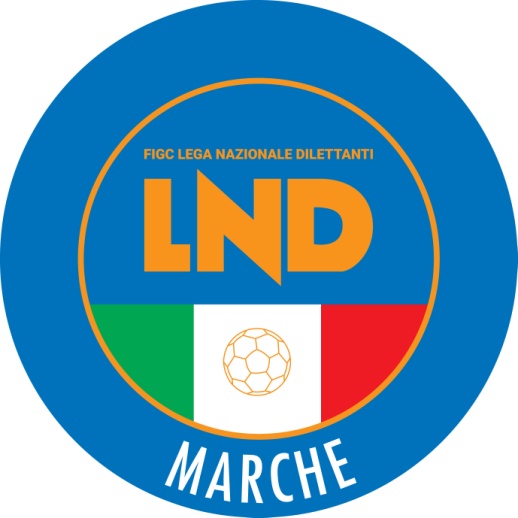 Federazione Italiana Giuoco CalcioLega Nazionale DilettantiCOMITATO REGIONALE MARCHEVia Schiavoni, snc - 60131 ANCONACENTRALINO: 071 285601 - FAX: 071 28560403sito internet: www.figcmarche.it                         e-mail: crlnd.marche01@figc.itpec: marche@pec.figcmarche.itSANTONI GIUSEPPE(POTENZA PICENA) CRESPI ANTONIO(S.COSTANZO) GUIDI RICCARDO(FERMIGNANESE) BARATTINI ROBERTO(OLIMPIA) PALANCA MATTIA(GROTTAMMARE C. 1899 ARL) TARTABINI EDOARDO(TRODICA) DE PANICIS MICHELE(GROTTAMMARE C. 1899 ARL) MASCITTI DYLAN(MONTERUBBIANESE) SANTONI MICHELE(VIGOR CASTELFIDARDO-O ASD) CIUCCI ELIA(CALCIO CORRIDONIA) CORRADETTI GIORGIO(CASTEL DI LAMA) BERGAMINI ROBERTO(PALMENSE SSDARL) CATENA FEDERICO(PASSATEMPESE) PIETROPAOLO GENNARO(ATLETICO CENTOBUCHI) PIERALISI TOMMASO(BIAGIO NAZZARO) TERRANOVA MATTIA(BIAGIO NAZZARO) FRANCHI SIMONE(GROTTAMMARE C. 1899 ARL) GRECO DAVIDE(MONTERUBBIANESE) MUZI MARCO(MONTURANO CALCIO) VALLASCIANI GINO(PALMENSE SSDARL) TONINI GIOACCHINO ANTO(PORTUALI CALCIO ANCONA) DE ANGELIS LUCA(S.ORSO 1980) BALLARINI DAVID(VIGOR CASTELFIDARDO-O ASD) BOZZI NICOLA(FERMIGNANESE) PISTELLI NICO(FUTURA 96) VITALI MATTIA(S.ORSO 1980) BERRETTONI ALEX(TRODICA) FRINCONI ALESSANDRO(TRODICA) MASCELLINI GIACOMO(CAGLIESE CALCIO) TIDEI SIMONE(CASETTE VERDINI) TROIANI FLAVIO(CASTEL DI LAMA) SANTARELLI ALESSIO(FUTURA 96) MASSI JACOPO(GROTTAMMARE C. 1899 ARL) VALLE INDIANI ABRA THIAGO(MONTERUBBIANESE) ROSATI MATTEO(MONTICELLI CALCIO S.R.L.) ISIDORI SAMUELE(MONTURANO CALCIO) PIGINI GIANMARCO(OLIMPIA) ROSSI TOMMASO(OLIMPIA) MARCACCIO KEVIN(PALMENSE SSDARL) SEVERINI ENRICO(PORTUALI CALCIO ANCONA) VITALI FRANCESCO MARIA(S.COSTANZO) FERRETTI ALESSANDRO(MATELICA CALCIO 1921 ASD) CARBONI NICOLO(MOIE VALLESINA A.S.D.) GUING AMETH TIDIANE(CASETTE VERDINI) CALVARESI DAVIDE(MONTICELLI CALCIO S.R.L.) WAHI YAYA JUNIOR(POTENZA PICENA) EMILIOZZI MATTIA(CALCIO CORRIDONIA) MALAVOLTA FEDERICO(FUTURA 96) DI NICOLO PAOLO(MONTERUBBIANESE) BIONDI MATTEO(PALMENSE SSDARL) MOSCA MATTEO(VIGOR CASTELFIDARDO-O ASD) CICCI RICCARDO(CAGLIESE CALCIO) DEL MORO RICCARDO(CALCIO CORRIDONIA) DOMINI TOMMASO(GABICCE GRADARA) PETRUZZELLI MATTEO(MONTURANO CALCIO) ARSENDI FILIPPO(OLIMPIA) CARAFA RICCARDO MARIA(PALMENSE SSDARL) MORETTI NICOLA(PORTUALI CALCIO ANCONA) MESSINA FRANCESCO MARIA(S.ORSO 1980) MARINELLI ANDREA(CALCIO CORRIDONIA) MENCHI PAOLO(CASETTE VERDINI) MASULLO MATTIA(FERMIGNANESE) PAOLUCCI GIAMPAOLO(GROTTAMMARE C. 1899 ARL) FERRANTI LUCA(PALMENSE SSDARL) RIBICHINI ALESSIO(PORTUALI CALCIO ANCONA) DURANTI GIANMARCO(S.COSTANZO) PROSPERI NIKOLAS(TRODICA) BOROCCI MATTEO(BIAGIO NAZZARO) FALL MAMADOU(CALCIO CORRIDONIA) CUSIMANO SALVATORE(FERMIGNANESE) MOSCA LORENZO(MOIE VALLESINA A.S.D.) IACHINI JARI(MONTICELLI CALCIO S.R.L.) GIOVAGNOLI SIMONE(OLIMPIA) ESPOSITO FRANCESCO(PASSATEMPESE) CAPITANI ALESSANDRO(POTENZA PICENA) CANAPINI MIRCO(S.COSTANZO) GASPARRINI TOMMASO(VIGOR CASTELFIDARDO-O ASD) MONTAGNOLI DAVIDE(BIAGIO NAZZARO) PAZZI CRISTIAN(GROTTAMMARE C. 1899 ARL) MAZZOCCHINI SIMONE(OSIMOSTAZIONE C.D.) ROSSINI MATTEO(PASSATEMPESE) PIETRANI NICOLAS DARIO(POTENZA PICENA) PANICALI FEDERICO(S.ORSO 1980) PAOLI LORENZO(K SPORT MONTECCHIO) VALLER IGNACIO(VALFOGLIA) STRUPSCEKI ALEXANDER(CIVITANOVESE CALCIO) FOGLIA LORENZO(CLUENTINA CALCIO) MARCANTONI DAVIDE(CLUENTINA CALCIO) SCOCCIA MATTEO(CLUENTINA CALCIO) CENCIARINI NICOLAS(VALFOGLIA) MARCONI ALESSANDRO(CIVITANOVESE CALCIO) GIACONI PIERPAOLO(CLUENTINA CALCIO) AIUDI FRANCESCO(VALFOGLIA) RUGGERI FEDERICO(CIVITANOVESE CALCIO) RICCIOTTI DIEGO(VALFOGLIA) GARCIA MARTIN LEOPOLDO(CIVITANOVESE CALCIO) GIORDANI ANGELO(CIVITANOVESE CALCIO) TROMBETTA CRISTIAN DAMIAN(CIVITANOVESE CALCIO) AMICO FRANCESCO(CLUENTINA CALCIO) ADEBIYI JAMMIN(VALFOGLIA) CATINARI MATTEO(CLUENTINA CALCIO) FEDERICI MARCO(K SPORT MONTECCHIO) PALAZZI LUCA(VALFOGLIA) SquadraPTGVNPGFGSDRPEA.S.D. K SPORT MONTECCHIO732923426727400A.S.D. URBANIA CALCIO542916675829290A.S.D. PORTUALI CALCIO ANCONA482913973019110A.S.D. GABICCE GRADARA4729111443929100VIGOR CASTELFIDARDO-O ASD46291379342950A.S.D. S.ORSO 19804430142143639-30MOIE VALLESINA A.S.D.422912611312920U.S. FERMIGNANESE413011811323020SSDARL BIAGIO NAZZARO412911810242400A.S.D. VALFOGLIA402910109343400A.S.D. ATLETICO MONDOLFOMAROTTA3629106132734-70A.S.D. ILARIO LORENZINI352998122229-70A.S.D. VILLA S.MARTINO3029612112738-110SSDARL OSIMOSTAZIONE C.D.2829610132336-130U.S. OLIMPIA272976162550-250A.S.D. CAGLIESE CALCIO262968152942-130U.S. S.COSTANZO203048183151-200SquadraPTGVNPGFGSDRPESSDARL CIVITANOVESE CALCIO663019924316270A.P. AURORA TREIA5529151044527180A.S.D. ATLETICO CENTOBUCHI4929131063525100S.S. MATELICA CALCIO 1921 ASD4530101553625110U.S. TRODICA45291298352870SSDRL MONTURANO CALCIO4429111173725120A.S.D. CASETTE VERDINI442911117423480A.S.D. POTENZA PICENA372981382023-30U.S.D. MONTERUBBIANESE3429810113642-60S.S.D. MONTICELLI CALCIO S.R.L.3429810113547-120G.S. PALMENSE SSDARL3329712102529-40A.S.D. CALCIO CORRIDONIA3129613101320-70CLUENTINA CALCIO3029612112532-70A.S.D. PASSATEMPESE303079142634-80A.S.D. FUTURA 962629511133853-150A.S.D. CASTEL DI LAMA2529510143243-110S.S.D. GROTTAMMARE C. 1899 ARL2329411142040-200MOGLIANI RICCARDO(ELFA TOLENTINO) CATERINI GIANLUCA(FERMO SSD ARL) SANTARPIA EUGENIO(PESARO CALCIO) MALASPINA GIAMPAOLO(FERMO SSD ARL) FONDATI GIULIANO(PORTORECANATI A.S.D.) PAMBIANCHI MATTEO(SARNANO A.S.D.) PIERANTONI GREGORY(VIGOR MONTECOSARO CALCIO) ELEUTERI CLAUDIO(ELFA TOLENTINO) ALJILJI BASHKIM(SANTA MARIA TRUENTINA CDL) TELLONI NICOLA(ELFA TOLENTINO) FALCONI MICHELE(CALDAROLA G.N.C.) CESCA MATTEO(CSKA AMATORI CORRIDONIA) PAIALUNGA MIRKO(FILOTTRANESE A.S.D.) PALMIERI FABIO(FILOTTRANESE A.S.D.) SAMPAOLESI WALTER(PORTORECANATI A.S.D.) CICCIOLI SAMUELE(SARNANO A.S.D.) MORICONI DANIELE(CSKA AMATORI CORRIDONIA) PETTINARI LUDOVICO(URBIS SALVIA A.S.D.) LIERA JACOPO(VISMARA 2008) GIANGOLINI FILIPPO(AVIS MONTECALVO) DI GIOIA GIUSEPPE(CALDAROLA G.N.C.) IACOPINI LUCA(CALDAROLA G.N.C.) BARCHIESI LORENZO(CASTELBELLINO CALCIO) ERRADY RADOUANE(CASTELLEONESE) BADIOLI MATTEO(PESARO CALCIO) ROSSETTI MATTIA(REAL CAMERANESE) SILVESTRI MATTEO(SANTA MARIA TRUENTINA CDL) TITTARELLI NICOLA(CINGOLANA SAN FRANCESCO) LUCIANI DIEGO(CSKA AMATORI CORRIDONIA) PIETRELLA MICHELE(URBIS SALVIA A.S.D.) DE MARTINO LORENZO(VILLA MUSONE) NERONI MARCO(AZZURRA SBT) BARBARESI FRANCESCO(BORGO MINONNA) ELEONORI ALESSIO(ELFA TOLENTINO) CORNELI CARLO MARIA(FILOTTRANESE A.S.D.) FERRERO JUAN JOSE(SARNANO A.S.D.) CINGOLANI DOMENICO(VILLA MUSONE) MANZOTTI ANDREA(VILLA MUSONE) ZAHRAOUI NABIL(CUPRENSE 1933) BEJTJA KLAUDIO(FOOTBALLCLUBREAL MONTALTO) VENTRESINI CARLO ALBERTO(VILLA MUSONE) GIAMPIERI GIANLUCA(CHIARAVALLE) PERUGINI NICOLO(CHIARAVALLE) DIARRA SOULEYMANE(CUPRENSE 1933) ROSSOLINI ALESSANDRO(CHIARAVALLE) POLINI SIMONE(MONTOTTONE GROTTESE ASD) CARUSO RAFFAELE(PORTORECANATI A.S.D.) LAZAAR RAYEN(VALTESINO A.S.D.) LEDESMA CAPINOA JOSHUA CRISTOPH(CASTELBELLINO CALCIO) MONNO MICHELE(CASTELBELLINO CALCIO) MBENGUE CHEIKHOU OUMAR(COMUNANZA) MORELLI STEFANO(FERMO SSD ARL) FACCI RICCARDO(PIANE MG) CALABRESI RICCARDO(POL. LUNANO) CLEMENZ ALEXIS ALBERTO(PORTORECANATI A.S.D.) CANCRE GIACOMO(S.VENERANDA) ALJILJI BASHKIM(SANTA MARIA TRUENTINA CDL) PUERINI NICOLA(SSD MONSERRA 1996 SRL) ZAHRAOUI ABDELMAJID(VALTESINO A.S.D.) VAGNINI GIANMARCO(ATHLETICO TAVULLIA) MAZZIERI MATTIA(BORGO MINONNA) MASSUCCI RICCARDO(FILOTTRANESE A.S.D.) PICCIAFUOCO LORENZO(LABOR 1950) MAGGI MATTEO(LORETO A.D.) ZOPPI DIEGO(MONTEMARCIANO) GONZALEZ BESTEIRO MARCOS TADEO(MONTEMILONE POLLENZA) DE FILIPPO PASQUALE(NUOVA REAL METAURO) ALZAPIEDI DANIELE(URBIS SALVIA A.S.D.) CAMILLONI MATTEO(APPIGNANESE) MATTEUCCI MATTEO(ATHLETICO TAVULLIA) PISTELLI PIER PAOLO(BORGO MINONNA) BINANTI LORENZO(FOLGORE CASTELRAIMONDO) PAMBIANCHI DANIEL(MONTEMARCIANO) PELLONARA ALESSANDRO(MONTEMARCIANO) MARCATTILI SIMONE(MONTOTTONE GROTTESE ASD) GAMBELLI NICOLA(PESARO CALCIO) SFRAPPINI ALESSANDRO(SETTEMPEDA A.S.D.) BIANCHI NICOLA(CINGOLANA SAN FRANCESCO) FIORAVANTI STEFANO(CSKA AMATORI CORRIDONIA) MAZZETTI VALERIO(ELFA TOLENTINO) TOMASSINI FRANCESCO(LORETO A.D.) BARBIERI NICOLA(PESARO CALCIO) BIBINI CRISTIAN(PORTORECANATI A.S.D.) SABBATUCCI SIMONE(CAMERINO CALCIO) ANGELANI MATTIA(CASTELFRETTESE A.S.D.) ORTOLANI TOMMASO(CASTELFRETTESE A.S.D.) SCOPPA FRANCESCO(PORTORECANATI A.S.D.) SANGARA HAROUNA(SAMPAOLESE CALCIO) CIPOLLARO MARIO(SANTA MARIA TRUENTINA CDL) AHMEDI URIM(STAFFOLO) MORI SAMUELE(VALTESINO A.S.D.) SquadraPTGVNPGFGSDRPEPOL.D. VISMARA 20086130171034322210A.S.D. UNIONE CALCIO PERGOLESE6030161224826220POL. ATHLETICO TAVULLIA5930151414821270A.S.D. POL. LUNANO5530141335232200U.S.D. FALCO ACQUALAGNA543015964831170A.S.D. NUOVA REAL METAURO4530136114129120A.S.D. OSTERIA NUOVA3830108123239-70A.S.D. REAL ALTOFOGLIA3730107133639-30A.S.D. AVIS MONTECALVO3530105153348-150A.S.D. PESARO CALCIO3330712113041-110A.S.D. AUDAX CALCIO PIOBBICO3130710133242-100U.S. MERCATELLESE303079142640-140U.S. MAIOR2930514112330-70POL. S.VENERANDA283084183951-120U.S. LAURENTINA263068163252-200U.S. TAVERNELLE253067172747-200SquadraPTGVNPGFGSDRPEU.S. CASTELFRETTESE A.S.D.6230171125330230U.S. FILOTTRANESE A.S.D.583017767026440A.S.D. SASSOFERRATO GENGA543015966037230A.S.D. BORGO MINONNA5330131435028220S.S.D. CHIARAVALLE493014793839-10A.S.D. CASTELBELLINO CALCIO453012994331120S.S.D. STAFFOLO453011127423480S.S.D. SAMPAOLESE CALCIO4030117124150-90U.S. MONTEMARCIANO39309129343400A.S.D. LABOR 1950373091011383440A.S.D. CASTELLEONESE373091011424200F.C.D. REAL CAMERANESE3730114153342-90SSD MONSERRA 1996 SRL363099123648-120C.S. VILLA MUSONE35309813333210C.S. LORETO A.D.123033242072-520A.P.D. COLLE 2006123026222882-540SquadraPTGVNPGFGSDRPEA.S.D. ELPIDIENSE CASCINARE703021725618380A.S.D. CAMERINO CALCIO613018754724230S.S. SETTEMPEDA A.S.D.573017674926230U.S. APPIGNANESE533015874024160A.S.D. VIGOR MONTECOSARO CALCIO483012126372890A.S.D. FOLGORE CASTELRAIMONDO463012108373340S.S. PORTORECANATI A.S.D.413011811353500A.S.D. MONTEMILONE POLLENZA3930116134030100G.S. ELFA TOLENTINO3830115144249-70A.S.D. CALDAROLA G.N.C.3730114153543-80URBIS SALVIA A.S.D.3630106143749-120A.S.D. ESANATOGLIA353098132945-160A.S.D. CINGOLANA SAN FRANCESCO3130613112536-110A.S.D. MONTECOSARO283077162935-60S.S. SARNANO A.S.D.203048182764-370A.S.D. CSKA AMATORI CORRIDONIA183039182349-260SquadraPTGVNPGFGSDRPEA.C. RAPAGNANO713022535518370A.S.D. AZZURRA SBT653020556534310A.S.D. CUPRENSE 1933563016865936230SSDARL SANGIORGESE 19225630151144629170U.S. COMUNANZA503014884323200A.S.D. REAL EAGLES VIRTUS PAGLIA503014884126150A.S.D. ORSINI MONTICELLI CALCIO483014610474070A.S.D. FOOTBALLCLUBREAL MONTALTO40301010103536-10A.S.D. CENTOBUCHI 1972 MP393010911373700A.S.D. PIANE MG3830911103341-80S.P. OFFIDA A.S.D.363099123641-50A.F.C. FERMO SSD ARL293085174262-200MONTOTTONE GROTTESE ASD293078152449-250POL. CASTIGNANO A.S.D.283077163247-150A.S.D. SANTA MARIA TRUENTINA CDL133034232563-380POL. VALTESINO A.S.D.123026223270-380VARANI AURORA(ASCOLI CALCIO 1898 FC SPA) MARUCCI MICHELA(ASCOLI CALCIO 1898 FC SPA) MARCUCCI ELISA(VIS PESARO DAL 1898 SRL) VENERANDI ELENA(VIS PESARO DAL 1898 SRL) GIUSTOZZI MARIA(YFIT) LIVI VALENTINA(VIS PESARO DAL 1898 SRL) SALVUCCI MARIA(YFIT) SquadraPTGVNPGFGSDRPEVIS PESARO DAL 1898 SRL2811910409310A.S.D. YFIT2511811399300A.P.D. ANCONA RESPECT 20011510505282710ASCOLI CALCIO 1898 FC SPA1211406232210A.S.D. VIS CIVITANOVA6112081534-190POL.D. U.MANDOLESI CALCIO311109953-440CESTOLA DAVIDE(UNION PICENA) CALVARI SEBASTIANO(RECANATESE S.R.L.) MELATINI ENRICO(UNION PICENA) CARDELLA YURI(CINGOLANA SAN FRANCESCO) BRUGNINI EDOARDO(SANGIUSTESE M.G.) AGATIELLO STEFANO(CALCIO ATLETICO ASCOLI) RICCI MATTEO(FERMO SSD ARL) TESTICCIOLI ALESSANDRO(TOLENTINO 1919 SSDARL) CONTI MANUEL(CALCIO ATLETICO ASCOLI) SPERANDIO DAVIDE(CALCIO ATLETICO ASCOLI) GASPARRONI ANDREA(FERMO SSD ARL) ROCCHETTI FRANCESCO(FERMO SSD ARL) ALBANESE MICHELE(CAMERINO CASTELRAIMONDO) TRAINI LORENZO(FERMO SSD ARL) BONTEMPO DIEGO(TOLENTINO 1919 SSDARL) CAPIGLIONI SAMUELE(VIGOR MACERATA) SquadraPTGVNPGFGSDRPESSDARL F.C. VIGOR SENIGALLIA441814225427270A.S.D. ACCADEMIA GRANATA L.E.431813414619270G.S. MURAGLIA S.S.D. A R.L.331810353317160C.S.I.DELFINO FANO26188283536-10SSDARL MARINA CALCIO24187382728-10A.S.D. K SPORT MONTECCHIO2218576363420A.S.D. UNIONE CALCIO PERGOLESE19185491633-170A.S.D. REAL METAURO 201817184592028-80A.S.D. NUOVA ALTOFOGLIA13182791734-170POL.D. VISMARA 200881815122048-280SquadraPTGVNPGFGSDRPEU.S. JUNIORJESINA LIBERTAS ASD411813235418360A.S.D. GIOVANE ANCONA CALCIO391812334421230A.S.D. CAMERANO CALCIO3118945312650S.S.D. BORGHETTO2918927373070A.S.D. GLS DORICA AN.UR28189184448-40U.S.D. OSIMANA26188284534110ASD.P. CANDIA BARACCOLA ASPIO2618828484260SSDARL BIAGIO NAZZARO23187295056-60A.S.D. FABRIANO CERRETO111832132458-340A.S.D. LE TORRI CASTELPLANIO41804141963-440SquadraPTGVNPGFGSDRPEU.S. TOLENTINO 1919 SSDARL432014137330430SSDARL ACADEMY CIVITANOVESE372011436134270SSDRL SANGIUSTESE M.G.342010444524210A.C.D. S.S. MACERATESE 192231209454828200A.S.D. CORRIDONIA FOOTBALL CLUB31208733828100SSDARL CIVITANOVESE CALCIO30208645632240A.S.D. CAMERINO CASTELRAIMONDO192061112957-280A.S.D. UNION PICENA132034112259-370A.S.D. CINGOLANA SAN FRANCESCO102031143370-370A.S.D. VIGOR MACERATA52012151659-430U.S. RECANATESE S.R.L.0200000000SquadraPTGVNPGFGSDRPESSDARL CALCIO ATLETICO ASCOLI411812516916530A.F.C. FERMO SSD ARL411812516526390S.S.D. PORTO D ASCOLI S.R.L.381811525423310A.S. SAMBENEDETTESE SRL331810356733340A.S.D. PORTA ROMANA31188735233190A.S.D. REAL ELPIDIENSE CALCIO2718837443590A.S.D. INVICTUS GROTTAZZOLINA FC24187383139-80A.S.D. CAMPIGLIONE M.URANO91830152071-510A.S.D. FC TORRIONE CALCIO 191951812152280-580A.S.D. CENTOBUCHI 1972 MP41811162694-680MARANGONI SUSANNA(YFIT) ABRAM MAYA(ANCONA RESPECT 2001) NOWAK VERONICA(ANCONA RESPECT 2001) SquadraPTGVNPGFGSDRPEASCOLI CALCIO 1898 FC SPA1876013811270TERAMO CALCIO157502271980U.S. RECANATESE S.R.L.1264022712150A.S.D. ACCADEMIA GRANATA L.E.772141122-110A.P.D. ANCONA RESPECT 200146114827-190A.S.D. YFIT37106525-200SALVUCCI MATTEO(VIGOR MACERATA) MARUCCI CHRISTIAN(CIVITANOVESE CALCIO) GURINI FRANCESCO(RECANATESE S.R.L.) VITA GIORGIO(S.S. MACERATESE 1922) SGALLA JOAQUIN(S.S. MACERATESE 1922) SquadraPTGVNPGFGSDRPEC.S.I.DELFINO FANO411812514618280SSDARL F.C. VIGOR SENIGALLIA401812425620360A.S.D. ACCADEMIA GRANATA L.E.371811434721260A.S.D. VILLA S.MARTINO33189636028320G.S. MURAGLIA S.S.D. A R.L.31189454526190A.S.D. K SPORT MONTECCHIO24186664430140A.S.D. REAL METAURO 20182118567242040A.S.D. GABICCE GRADARA171852113758-210A.S.D. URBANIA CALCIO61820161770-530A.S.D. UNIONE CALCIO PERGOLESE118011716101-850SquadraPTGVNPGFGSDRPEA.S.D. GIOVANE ANCONA CALCIO441814226716510A.S.D. PALOMBINA VECCHIA371812154418260A.C. NUOVA FOLGORE371811434625210A.S.D. FABRIANO CERRETO31181017413470A.S.D. AURORA CALCIO JESI2418666343130MOIE VALLESINA A.S.D.221871104153-120SSDARL BIAGIO NAZZARO201862104754-70A.S.D. PASSATEMPESE171852112139-180C.S. LORETO A.D.151850132567-420SSDARL MARINA CALCIO121833122150-290SquadraPTGVNPGFGSDRPESSDARL ACADEMY CIVITANOVESE402013146025350A.C.D. S.S. MACERATESE 1922362011346329340U.S. TOLENTINO 1919 SSDARL331910346027330A.S.D. UNION PICENA31209455659-30S.S. MATELICA CALCIO 1921 ASD2819845413470SSDARL CIVITANOVESE CALCIO25207473137-60A.S.D. VIGOR MACERATA19205493842-40A.S.D. CINGOLANA SAN FRANCESCO162044103358-250A.S.D. CORRIDONIA FOOTBALL CLUB131941122951-220A.S.D. MONTEMILONE POLLENZA71914122069-490U.S. RECANATESE S.R.L.0200000000SquadraPTGVNPGFGSDRPEA.S. SAMBENEDETTESE SRL431813416818500S.S.D. PORTO D ASCOLI S.R.L.381812243922170A.F.C. FERMO SSD ARL361811345418360A.S.D. CASTEL DI LAMA361811344627190SSDARL CALCIO ATLETICO ASCOLI29188554529160A.S.D. INVICTUS GROTTAZZOLINA FC25188192832-40A.S.D. CENTOBUCHI 1972 MP24187383447-130A.S.D. CAMPIGLIONE M.URANO151843112135-140A.S.D. CUPRENSE 193381822141462-480S.S.D. MONTICELLI CALCIO S.R.L.21802161271-590STRAGAPEDE ELISA(ARZILLA) SquadraPTGVNPGFGSDRPEA.P.D. LF JESINA FEMMINILE217700427350VIS PESARO DAL 1898 SRL1364112410140U.P. ARZILLA127403261790A.S.D. ACCADEMIA GRANATA L.E.963031316-30A.S.D. GIOVANE OFFAGNA S.B.A.47115620-140A.S.D. NUOVA SIROLESE07007647-410SquadraPTGVNPGFGSDRPETERAMO CALCIO1876013113180ASCOLI CALCIO 1898 FC SPA96303181260PUCETTA CALCIO9430111650U.S. RECANATESE S.R.L.772142829-10SAMBUCETO CALC561231727-100A.S.D. VALDICHIENTI PONTE461141028-180FILIPPONI DANIELE(ATLETICO AZZURRA COLLI) PANICONI JACOPO(ATLETICO AZZURRA COLLI) BARATTINI GIOVANNI(ATLETICO GALLO) CANCRINI LEONARDO(ATLETICO AZZURRA COLLI) GESUE SIMONE(ATLETICO AZZURRA COLLI) PETRUCCI ANDREA(ATLETICO AZZURRA COLLI) DEL PIVO NICOLA(ATLETICO GALLO) GAUDENZI MATTIA(ATLETICO GALLO) SCIAMANNA ALESSANDRO(ATLETICO GALLO) TORELLI ALBERTO(ATLETICO GALLO) PANDOLFI LEONARDO(FORSEMPRONESE 1949 SD.ARL) BONACCI SIMONE(MONTEFANO CALCIO A R.L.) GUZZINI VITTORIO(MONTEFANO CALCIO A R.L.) PALMUCCI MATTEO(MONTEFANO CALCIO A R.L.) SINDIC LUKA(MONTEFANO CALCIO A R.L.) Squadra 1Squadra 2A/RData/OraImpiantoLocalita' ImpiantoIndirizzo ImpiantoATLETICO MONDOLFOMAROTTAPORTUALI CALCIO ANCONAR13/05/2023 16:30431 COMUNALE "LONGARINI-LUCCHETTI"MONDOLFOVIA DELLO SPORTILARIO LORENZINIFERMIGNANESER13/05/2023 16:3014 COMUNALEBARBARAVIA XXV APRILEMOIE VALLESINA A.S.D.VALFOGLIAR13/05/2023 16:3055 COMUNALE "PIERUCCI"MAIOLATI SPONTINIVIA MANZONIS.COSTANZOOSIMOSTAZIONE C.D.R13/05/2023 16:30478 COMUNALESAN COSTANZOVIA FILIPPINIBIAGIO NAZZAROOLIMPIAR14/05/2023 16:3029 COMUNALECHIARAVALLEVIA PUCCINI 29CAGLIESE CALCIOURBANIA CALCIOR14/05/2023 16:30388 COMUNALE VIA ROSSINICAGLIVIA ROSSINIGABICCE GRADARAVIGOR CASTELFIDARDO-O ASDR14/05/2023 16:30418 G.MAGIGABICCE MAREVIA A. MOROK SPORT MONTECCHIOVILLA S.MARTINOR14/05/2023 16:30473 COMUNALE "SPADONI" MONTECCHIOVALLEFOGLIAVIA MAZZINI, 51Squadra 1Squadra 2A/RData/OraImpiantoLocalita' ImpiantoIndirizzo ImpiantoAURORA TREIACIVITANOVESE CALCIOR13/05/2023 15:00348 STADIO "DELLA VITTORIA"TOLENTINOVIA TRAIANO BOCCALINI 8CALCIO CORRIDONIAMONTERUBBIANESER13/05/2023 15:00281 COMUNALE "SIGISMONDO MARTINI"CORRIDONIAVIA FONTORSOLACLUENTINA CALCIOCASETTE VERDINIR13/05/2023 15:006085 ANTISTADIO "COLLEVARIO"MACERATAVIA VERGAFUTURA 96MONTICELLI CALCIO S.R.L.R13/05/2023 15:00156 COMUNALE"POSTACCHINI"CAPODARCOFERMOCONTRADA CASTAGNAMONTURANO CALCIOGROTTAMMARE C. 1899 ARLR13/05/2023 14:30155 CAMPO "S.CLAUDIO" CAMPIGLIONEFERMOCONTRADA CAMPIGLIONEPASSATEMPESECASTEL DI LAMAR13/05/2023 16:3072 COMUNALE PASSATEMPOOSIMOVIA CASETTETRODICAATLETICO CENTOBUCHIR13/05/2023 16:30319 "SAN FRANCESCO"MORROVALLEPIAZZA GIOVANNI XXIIIPOTENZA PICENAPALMENSE SSDARLR14/05/2023 16:30331 "FAVALE SCARFIOTTI SKORPION"POTENZA PICENAVIA CAPPUCCINISquadra 1Squadra 2A/RData/OraImpiantoLocalita' ImpiantoIndirizzo ImpiantoANCONA RESPECT 2001TERAMO CALCIOR14/05/2023 10:308000 COMUNALE "DORICO"ANCONAVIA DAMIANO CHIESAASCOLI CALCIO 1898 FC SPAYFITR14/05/2023 10:307003 "SANTA MARIA" PARROCCHIALECASTEL DI LAMAVIA DELLA LIBERAZIONERECANATESE S.R.L.ACCADEMIA GRANATA L.E.R14/05/2023 17:30336 COMUNALE "NICOLA TUBALDI"RECANATIVIA ALDO MOROSquadra 1Squadra 2A/RData/OraImpiantoLocalita' ImpiantoIndirizzo ImpiantoARZILLANUOVA SIROLESER13/05/2023 15:007081 COMUNALE S.MARIA DELL'ARZILLAPESAROSTR. S.MARIA DELL'ARZILLAACCADEMIA GRANATA L.E.GIOVANE OFFAGNA S.B.A.R14/05/2023 15:307101 COMUNALE LOC.TRAVEFANOVIA TRAVEVIS PESARO DAL 1898 SRLLF JESINA FEMMINILER14/05/2023 11:007048 STADIO "TONINO BENELLI"PESAROVIA SIMONCELLISquadra 1Squadra 2A/RData/OraImpiantoLocalita' ImpiantoIndirizzo ImpiantoRECANATESE S.R.L.VALDICHIENTI PONTER13/05/2023 17:30336 COMUNALE "NICOLA TUBALDI"RECANATIVIA ALDO MOROSAMBUCETO CALCPUCETTA CALCIOR14/05/2023 15:007122 SAMBUCETO CAMPO 1SAN GIOVANNI TEATINOLOC. CIAFARDASquadra 1Squadra 2A/RData/OraImpiantoLocalita' ImpiantoIndirizzo ImpiantoACADEMY CIVITANOVESESAMBENEDETTESE SRLA14/05/2023 10:30278 COMUNALE "MORNANO" CIVIT.ALTACIVITANOVA MARCHEVIA DEL TIRASSEGNOC.S.I.DELFINO FANOGIOVANE ANCONA CALCIOA14/05/2023 15:00405 COMUNALE "V.DEL CURTO"FANOVIA B.CROCE EX VALLATOGIOVANE ANCONA CALCIOC.S.I.DELFINO FANOR17/05/2023 18:006064 COMUNALE "A.CALDARONI"ANCONAVIA DEI FIENILI ASPIO VECCHIOSAMBENEDETTESE SRLACADEMY CIVITANOVESER17/05/2023 16:30224 COMUNALE "MERLINI"SAN BENEDETTO DEL TRONTOVIALE EUROPASquadra 1Squadra 2A/RData/OraImpiantoLocalita' ImpiantoIndirizzo ImpiantoF.C. VIGOR SENIGALLIAJUNIORJESINA LIBERTAS ASDA13/05/2023 16:0093 COMUNALE "LE SALINE"SENIGALLIAVIA DEI GERANITOLENTINO 1919 SSDARLCALCIO ATLETICO ASCOLIA14/05/2023 10:30350 "FRANCESCO CIOMMEI"TOLENTINOVIA WEBER - ZONA STICCHICALCIO ATLETICO ASCOLITOLENTINO 1919 SSDARLR17/05/2023 16:30234 COMUNALE "DI RIDOLFI ANTONIO"VENAROTTAVIA 1 STRADAJUNIORJESINA LIBERTAS ASDF.C. VIGOR SENIGALLIAR17/05/2023 16:3049 COMUNALE "PIRANI" EX BOARIOJESIVIA DON MINZONISquadra 1Squadra 2A/RData/OraImpiantoLocalita' ImpiantoIndirizzo ImpiantoFORSEMPRONESE 1949 SD.ARLATLETICO GALLOA14/05/2023 16:30413 COMUNALE "M.BONCI"FOSSOMBRONEPIAZZALE GRANDE TORINOSquadra 1Squadra 2A/RData/OraImpiantoLocalita' ImpiantoIndirizzo ImpiantoCASTELFRETTESE A.S.D.VISMARA 2008A13/05/2023 15:3040 COMUNALE "FIORETTI"FALCONARA MARITTIMAVIA TOMMASI - CASTELFERRETTIELPIDIENSE CASCINARERAPAGNANOA13/05/2023 15:00228 CAMPO "CICCALE'"SANT'ELPIDIO A MAREVIA FONTE DI MARESquadra 1Squadra 2A/RData/OraImpiantoLocalita' ImpiantoIndirizzo ImpiantoPICENO UNITED MMX A R.L.REAL ELPIDIENSE CALCIOA13/05/2023 16:30134 VELODROMO MONTICELLIASCOLI PICENOFRAZ. MONTICELLIS.CLAUDIOPINTURETTA FALCORA13/05/2023 16:307047 COMUNALE "ENZO BELLETTI"PORTO SANT'ELPIDIOVIA CAVOUR - MARINA PICENASENIGALLIA CALCIOPEGLIOA13/05/2023 16:3092 STADIO COMUNALE "G.BIANCHELLI"SENIGALLIAVIA MONTENERO  Il Segretario(Angelo Castellana)Il Presidente(Ivo Panichi)